AGENDA FOR THE LOUISIANA USED MOTOR VEHICLE COMMISSION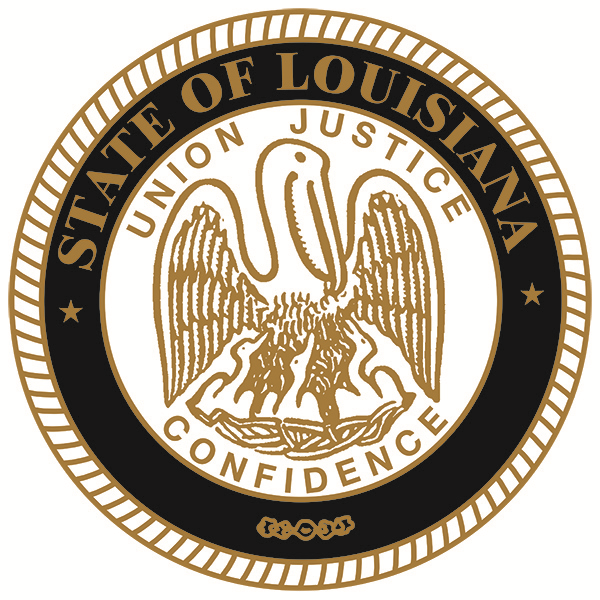 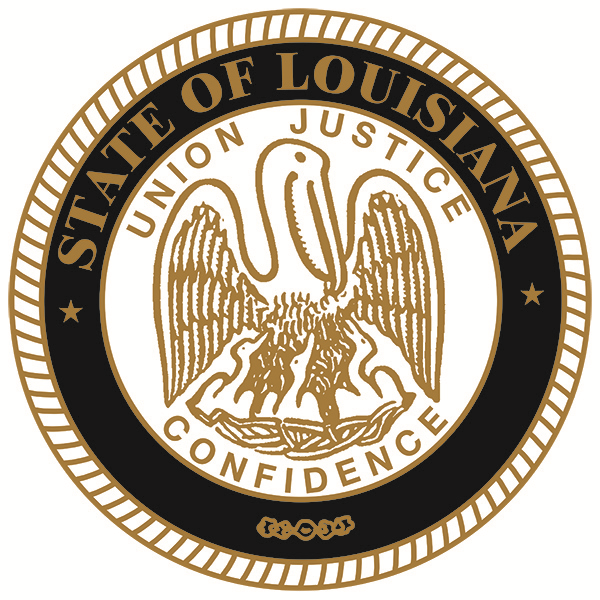 REGULAR MEETING DATE:		February 15, 2016TIME:		9:30 a.m.PLACE:	Louisiana Used Motor Vehicle Commission 		3132 Valley Creek Drive 		Baton Rouge, LA 70808CALL TO ORDERPLEDGE OF ALLEGIANCE ROLL CALL PUBLIC COMMENTS ADOPTION AND APPROVAL OF MINUTES – January 2016ITEMS FOR DISCUSSION AND ACTIONReview of Financial Report Review of Financial Report – January 2016Ratification of Imposed PenaltiesCase #2015-664 Redemption Auto Sales – (13511 Airline Highway, Gonzales, LA 70737)  UD.242814Case #2015-669 Southern Auto Group, LLC – (10900 East 1-10 Service Road, New Orleans, LA 70127)  UD.243935Case #2015-790 Momentum Moto – (6323 Equity Drive, Baton Rouge, LA 70809)  UD.244032Case #2015-848 Sunrise Auto Store, LLC – (1114 Girod Street, Mandeville, LA 70448)  UD.244356Case #2015-853 Mid-Town Auto Sales, LLC – (2408 Washington Street, Monroe, LA  71201)  UD.243662Case #2015-854 DeVillier Auto Sales, Inc. – (5328 Highway 190 East, Eunice, LA 70535)  UD.240039Case#2015-875 Home Direct Sales – (405 Elton Mango Drive, DeRidder, LA 70634)  UD.240411Case #2015-908 Up Front Auto Sales – (237 Belmount Drive, Opelousas, LA 70570)  UD.243703Case 2015-910 Kajun Classic, LLC – (110 North 9th Street, Eunice, LA 70535)  UD.240197Case 2015-911 Kent Auto Sales – (140 South 9th Street, Eunice, LA 70535)  UD.239666Case 2015-912 Affordable Motors, LLC – (1450 West Laurel Avenue, Eunice, LA 70535)  UD.239836Case 2015-915 West Landry Auto Center – (606 West Landry Street, Opelousas, LA 70570)  UD.239309Case 2015-936 Boutte’s Wholesale – (2609 Old Jeanerette Road, New Iberia, LA 705636)  UD.239384Case 2015-94  Bayou Brothers Auto Sales, LLC – (1015 North Alexander, Port Allen, LA 70767)  UD.244103VII.    EXECUTIVE DIRECTOR’S REPORTReview of  Compliance Investigation and Complaint TotalsGeneral InformationVIII.	ITEMS FOR NEXT AGENDA VI.	ADJOURNMENT*Agenda shall be provided to all Commissioners and all employees and contractors of the Commission.Posted by____________________________________ Date: __________________ Time: __________